Anmeldetalon Einführung in die Achtsamkeit Online 2024Einführung in die Achtsamkeit Online Kurs 17.8-7.9.2024 jeweils am Samstag Vormittag 17.8. / 24.8./ 31.8./ 7.9./   09:00 – 10:30 Uhr Ort: Online via Zoom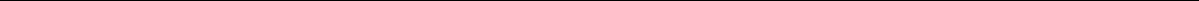 Bitte bis 15.8.2024 senden an:mbsrjd@gmail.comJigme Dahortsang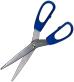 Berghofstrasse 10c8421 Dättlikon---------------------------------------------------------------------------------------------------------------Hiermit bestätige ich die verbindliche Teilnahme am Kurs* Einführung in die Achtsamkeit ab 17.8.-7.9.2024Name_____________________	Vorname________________________Adresse/Ort /Plz______________________________Geboren am: ___________Telefonnummer Handy __________________________________________(Wichtig geben Sie eine Telefonnummer an, wo Sie während den Bürozeiten erreichbar sind). Email:____________________________________________Datum, Unterschrift:__________________________________________*Nach Erhalt der Anmeldung kontaktiere ich Sie zu einem telefonischen Vorgespräch. Mit der Teilnahmebestätigung erhalten Sie einen Einzahlungsschein. Bitte die Kurskosten von CHF 300.- bis am 17.8.2024 einzahlen. (Kosten, inkl. Kursmaterialien). Stornobedingungen:7 Tage vor Kursbeginn 100% des RichtpreisesIch akzeptiere die Stornobedingungen und bestätige, dass ich in eigener Verantwortung für mein körperliches und psychisches Wohlergehen an diesem Kurs teilnehme. 